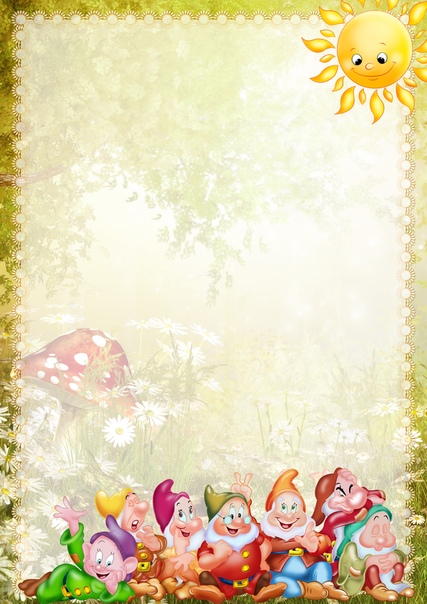 Сетка непосредственно-образовательной деятельности младшей группы «Гномики»Дни неделиЗанятияПонедельник 09.00-09.30 ПлаваниеПонедельник 09.50-10.20 Музыка-ритмПонедельник 10.30-10.45 Окружающий мирПонедельник 10.50-11.30 ПрогулкаВторник 09.00-09.15 Английский языкВторник 09.35-09.50 ФизкультураВторник 10.30-11.30 ПрогулкаСреда 09.00-9.40 Плавание Среда 09.50-10.30 ИЗО / Развитие речиСреда 10.45-11.00 ХореографияСреда 11.00-11.30 ПрогулкаЧетверг 09.30-09.45 МатематикаЧетверг 10.20-10.35 МузыкаЧетверг 11.00-11.30 ПрогулкаПятница 09.00-09.30 ИЗОПятница 09.40-09.55 ФизкультураПятница 10.10-10.25 АппликацияПятница 10.40-11.30 Прогулка